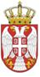 	Република СрбијаОСНОВНА ШКОЛА „КРАЉ ПЕТАР  I“Ниш, Војводе Путника бр. 1Број: 610-26/58-2-2022-04        Датум:05. 01. 2022. годинеИ З В О Диз записника са 58.  телефонске седнице,Школског одбора  ОШ »Краљ Петар I« у Нишу,одржане дана  05. 01. 2022. године.ОДЛУКАДонета Одлука о усвајању Извештаја о спровођењу плана мера за отклањање и ублажавање неравномерне заступљености полова у 2021. години.Донета Одлука о донишењу Плана мера за отклањање или ублажавање неравномерне заступљености полова у 2022. години; Донета Одлука о доношењу Плана набавки за 2022.годину .Донета Одлука о доншењу Плана набавки на које се закон не примењује за 2022. годину.Донета Одлука о доношењу Измена Годишњег плана рада Школе.Записничар								Лидија Цветковић